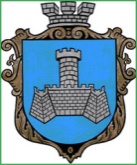 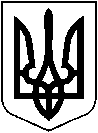 УКРАЇНАХМІЛЬНИЦЬКА МІСЬКА РАДАВІННИЦЬКОЇ ОБЛАСТІвиконавчий комітетР І Ш Е Н Н Я“____  “_________  2023 р.                                                                                              №                                                                         Про часткове звільнення  гр. В. Ю.В.   від оплати   за харчування  дитини в Закладі дошкільної освіти  №3( ясла-садок) «Сонечко» м. Хмільника             Розглянувши клопотання начальника Управління освіти, молоді та спорту Хмільницької  міської ради  від 24.05.2023 р. № 01-15/496  про часткове звільнення гр. В. Ю. В., зареєстрованого в місті Хмільнику  по провулку…., учасника бойових дій, від оплати за харчування в Закладі дошкільної освіти №3 (ясла-садок) «Сонечко» м. Хмільника його сина В. І. Ю.,  20___ р.н., відповідно до комплексної Програми підтримки учасників Антитерористичної операції, операції об’єднаних сил, осіб, які беруть (брали) участь у здійсненні заходів із забезпечення національної безпеки і оборони, відсічі і стримування збройної агресії Російської Федерації на території України та членів їхніх сімей – мешканців населених пунктів, що входять до складу Хмільницької міської територіальної громади, на  2022- 2023 рр., затвердженої рішенням виконавчого комітету Хмільницької міської ради від 07 квітня 2022 року № 141  (зі змінами ), п.4.2, п.п.4.2.1. Додатка №4 Порядку використання коштів місцевого бюджету, передбачених на фінансування заходів комплексної Програми підтримки учасників Антитерористичної операції, операції об’єднаних сил, осіб, які беруть (брали) участь у здійсненні заходів із забезпечення національної безпеки і оборони, відсічі і стримування збройної агресії Російської Федерації на території України та членів їхніх сімей – мешканців населених пунктів, що входять до складу Хмільницької міської територіальної громади, на 2022-2023 рр., затвердженого рішенням виконавчого комітету Хмільницької міської ради від  07 квітня 2022 року № 142 (зі змінами)  та п.7 Додатка до рішення 59 сесії міської ради 7 скликання від  14 січня 2019 року №1885 «Про затвердження Порядку організації харчування в закладах освіти Хмільницької міської територіальної громади у новій редакції» (зі змінами), керуючись ст.5 Закону України «Про охорону дитинства», ст. ст. 32, 34, 59 Закону України «Про місцеве самоврядування в Україні», виконком Хмільницької міської ради                                                В И Р І Ш И В :1. Звільнити  гр. В. Ю. В., учасника бойових дій, від оплати за харчування його сина В. І. Ю.,  20_____р.н., у Закладі дошкільної освіти №3 (ясла-садок) «Сонечко»  м. Хмільника   на 50 відсотків від встановленої батьківської плати   з _______ 2023 року по  31 грудня  2023 р.  2. Контроль за виконанням цього рішення покласти на заступника міського голови з питань діяльності виконавчих органів міської ради                                           (Андрій СТАШКО), супровід виконання доручити Управлінню освіти, молоді та спорту Хмільницької міської ради  ( Віталій ОЛІХ).       Міський голова                                                       Микола ЮРЧИШИН